Krajowy INSTYTUT AKCJI KATOLICKIEJ  00-695 Warszawa, ul. Nowogrodzka 49      tel. 22 621-35-10                           e-mail: akwpl@ak.org.pl                          http://www.ak.org.pl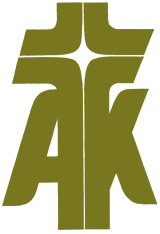                     Nie dla ratyfikacji szkodliwej konwencji 	Czy przemoc odbywa się tylko w domu i rodzinie? Tak zdają się uważać twórcy Konwencji Rady Europy o zapobieganiu i zwalczaniu przemocy wobec kobiet i przemocy domowej. Pomimo tego, co każdego dnia śledzimy na ekranach telewizorów ukazujących coraz to nowe  obszary przemocy w jej najtragiczniejszej postaci – wojnie. Niestety, bezmyślne doktrynerstwo potrafi przesłonić najprawdziwszy obraz rzeczywistości. Co gorsze, tę samą wizję, ten sam pogląd, co autorzy konwencji, podziela rząd PO – PSL, który pół roku temu przyjął uchwałę w sprawie jej  ratyfikacji, a także projekt ustawy, nad którym wcześniej obradowały połączone sejmowe komisje sprawiedliwości i praw człowieka oraz spraw zagranicznych. Wchodzący w jej skład posłowie również nie mieli wątpliwości i większością 20 głosów przeciw sześciu przyjęli projekt, który źródeł przemocy upatruje w domowym zaciszu.  	Warto sobie zadać trudu i sprawdzić kto z parlamentarzystów zagłosował za przyjęciem legislacji, której zapisy godzą w małżeństwo i rodzinę. Kto jest za ograniczaniem  prawa rodziców do wychowywania dzieci.  Kto chce oficjalnie wcielić w życie genderowskie zasady dotyczące kwestii płci. Kto jest przeciwny normalności? Trzeba to wiedzieć. Zbliżają się wybory parlamentarne, pora zacząć patrzeć na ręce wybranych przez nas posłów i senatorów, którzy bezkarnie wydłużają czas pracy, ograbiają fundusze emerytalne, forują prawo uderzające w normalną, tradycyjną rodzinę. Nie zdziwmy się, jeżeli wielu z nich napotkamy nabożnie skupionych w kościelnych ławkach, pozornie rozmodlonych podczas religijnych uroczystości. Taka fasadowość katolickiej formacji bardzo często idzie w parze z kwestionowaniem na forum parlamentu wartości, na których od wieków opiera się polskie społeczeństwo. Rozbieżność między tym, jak głosuje się w parlamencie, a tym co stara się zasugerować elektoratowi zaczyna stawać się normalną praktyką życia polskich polityków. Trzeba wyraźnie im powiedzieć – to nie jest normalne, nie chcemy takiego prawa, nie chcemy takich parlamentarzystów, którzy szkodzą własnemu społeczeństwu, którzy nie potrafią uszanować i uchronić zapisów polskiej Konstytucji.	Nowoczesna Europa zamiast troszczyć się o ekonomiczne i polityczne bezpieczeństwo starego kontynentu w obliczu zagrożeń na obrzeżach UE i na  Bliskim Wschodzie                     w doktrynerski sposób kontynuuje walkę z niepodważalnymi prawami małżeństwa rozumianego jako związku kobiety i mężczyzny oraz prawami rodziny, jaką wspólnie tworzą. W czasach kiedy trzeba pomagać rodzinom w trudnej sytuacji materialnej, a zwłaszcza tym dotkniętym ubóstwem i bezrobociem, dla wielu polskich parlamentarzystów ważniejsze wydaje się promowanie prawa równającego z normalną rodziną tzw. związki partnerskie, w tym związki homoseksualne. Czyżby tak dalece byli zaślepieni, żeby nie zdawali sobie sprawy         z faktu, że dalszym krokiem będzie przyznawanie  tym ludziom  prawa do adopcji dzieci?	Nie respektowanie norm moralnych i standardów etycznych grozi kryzysem wartości           w Polsce, gdzie przez wieki były fundamentem integrującym społeczeństwo wokół najważniejszych wyzwań i problemów kraju. Pod  maską odmawianej przez wszystkie przypadki mantry o przemocy wobec kobiet i przemocy domowej wprowadza się kalkę unijnego ustawodawstwa, które rujnuje moralnie życie normalnych rodzin i burzy utrwalony tradycją porządek prawny.      To nie koniec naszego protestu wobec szkodliwej konwencji. Trzeba wymusić na rządzie         i na parlamencie przeprowadzenie konsultacji społecznych w tak ważnej kwestii, jaką jest przyszły kształt społeczeństwa - polskiego społeczeństwa, naszych rodzin. Musimy bronić  rodziny i jej praw.  Musimy bronić normalności. Musimy stać na straży prawdziwych wartości. To one są fundamentem i spoiwem państwa i narodu, których nie można osłabiać, a tym bardziej niszczyć wobec zagrożeń zewnętrznych   i wewnętrznych. Polacy, czas się obudzić! Musimy wspólnie działać!Bp. Marek Solarczyk                                                                       Halina Szydełko  Krajowy Asystent                                                                           Prezes Zarządu  Akcji Katolickiej                                                             Krajowego Instytutu Akcji Katolickiej